Free access to Tacpac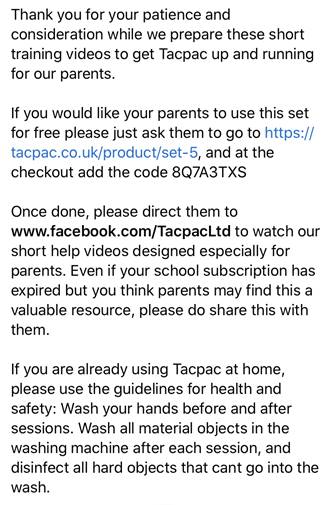 https://tacpac.co.uk/product/set-5www.facebook.com/TacpacLtd